Задачи №3.1.5, №4.2.5, желательно подробное решение)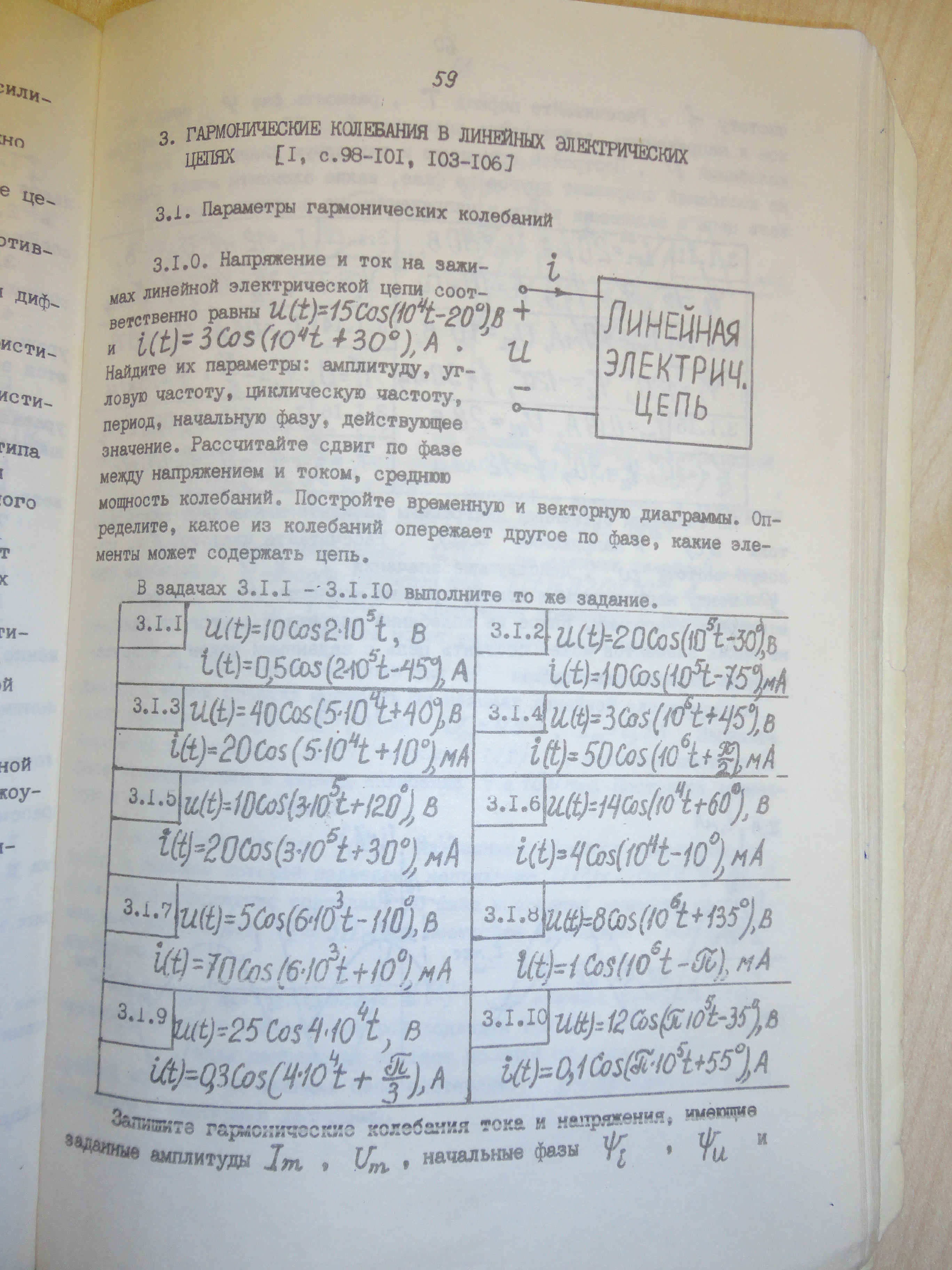 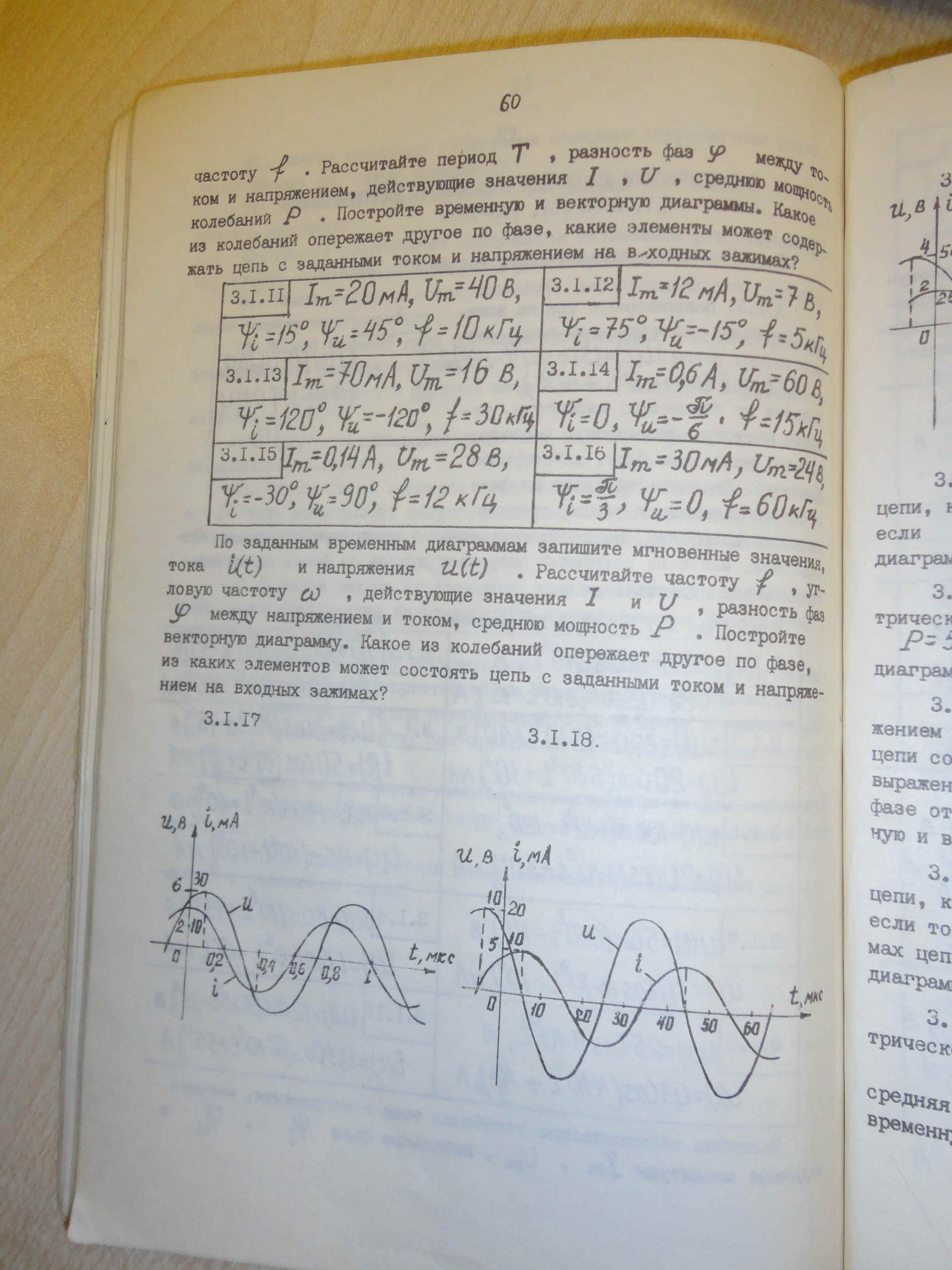 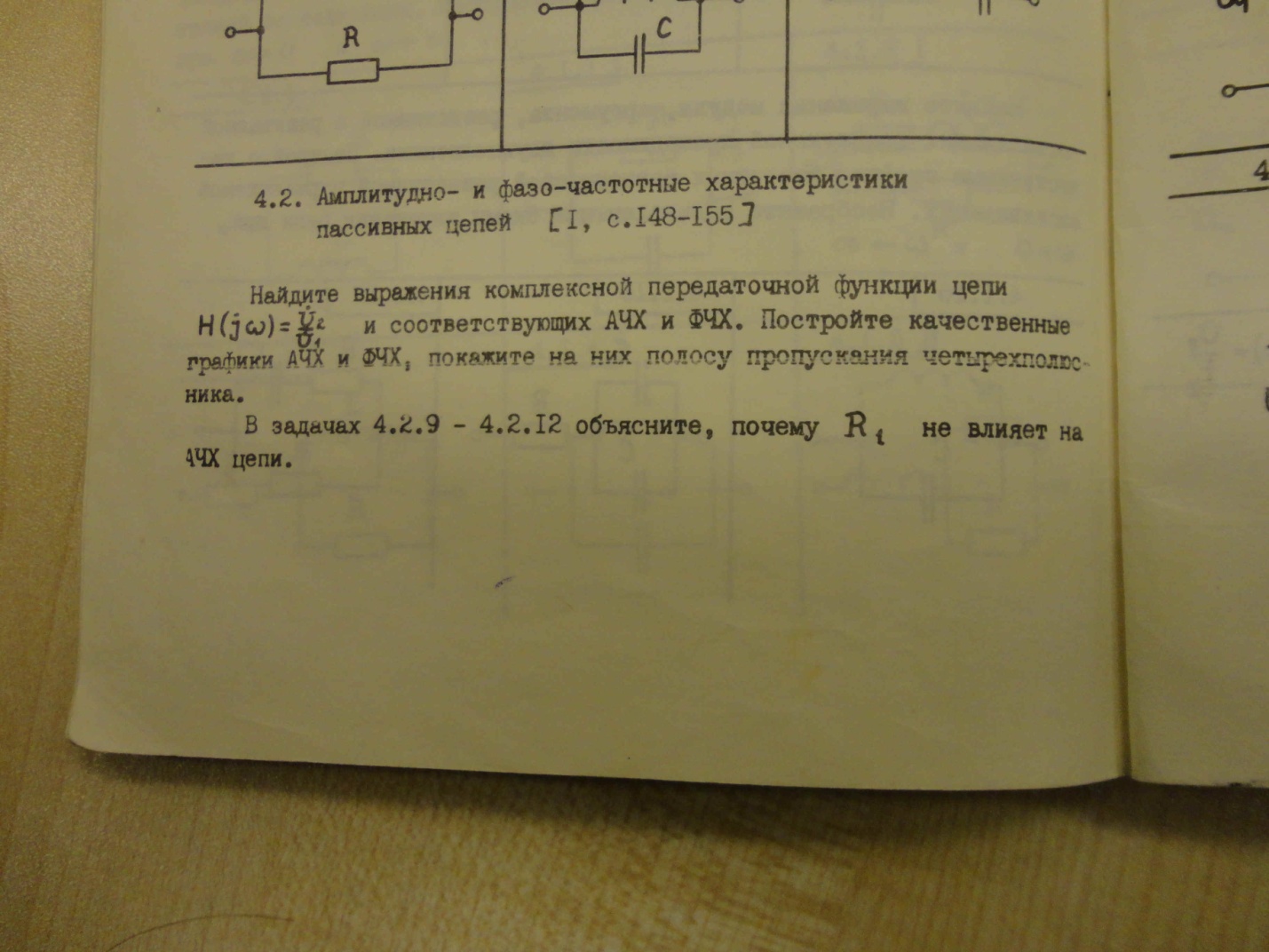 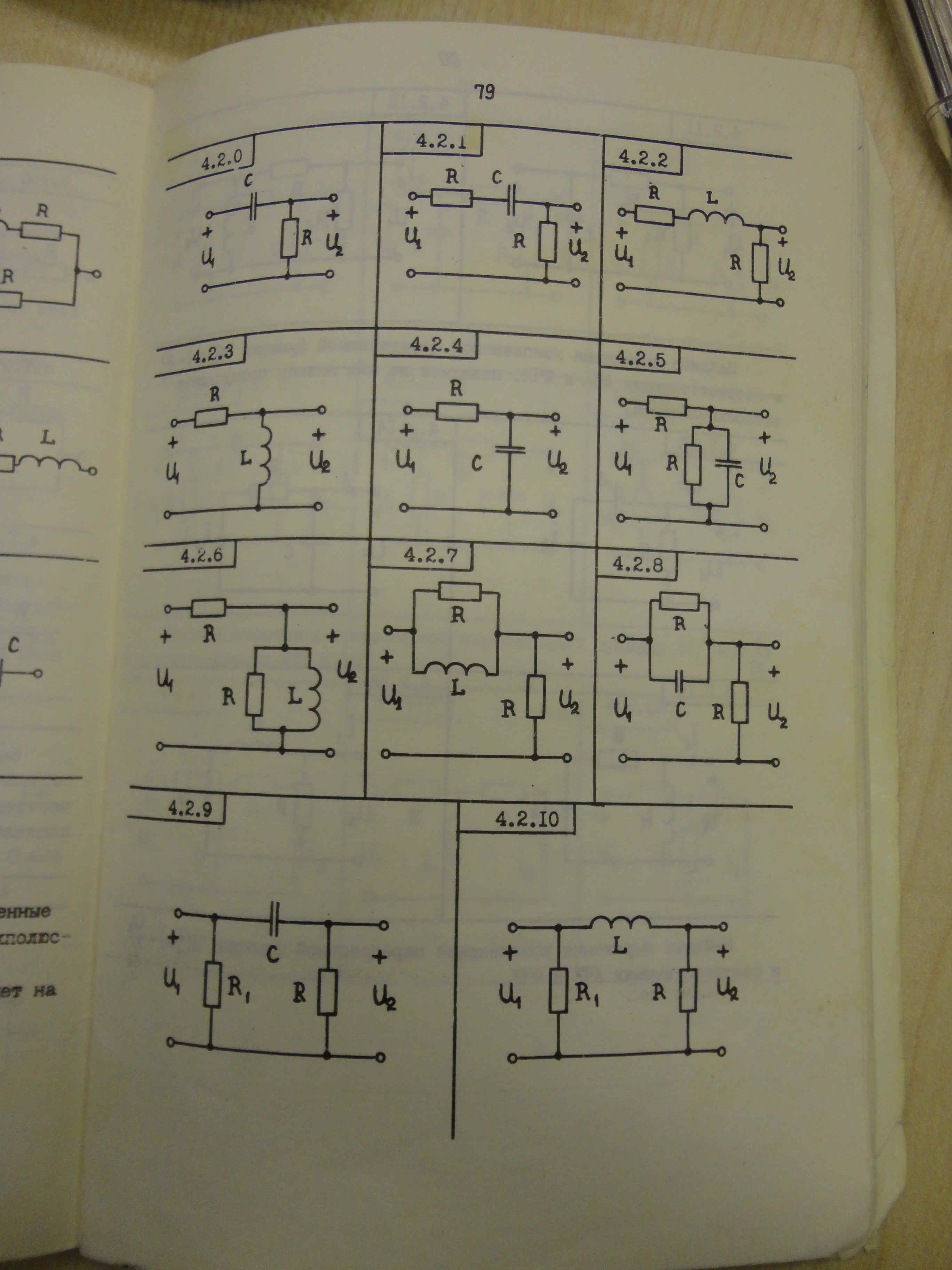 